      Маршак Самуил Яковлевич (1887 — 1964), поэт, переводчик. Родился 22 октября (3 ноября н.с.) в Воронеже в семье заводского техника, талантливого изобретателя. Раннее детство и школьные годы провел в городке Острогожске под Воронежем. В гимназии учитель словесности привил любовь к классической поэзии, поощрял первые литературные опыты будущего поэта. Одна из поэтических тетрадей Маршака попала в руки В. Стасова — известного русского критика и искусствоведа, который принял горячее участие в судьбе юноши. С помощью Стасова он переехал в Петербург, учился в одной из лучших гимназий, целые дни проводил в публичной библиотеке, где работал Стасов.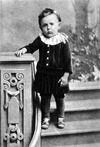                  В 1904 в доме Стасова Маршак познакомился с Горьким, который отнесся к нему с большим интересом и пригласил его на свою дачу в Ялте, где Маршак лечился, учился, много читал, встречался с разными людьми. Когда семья Горького вынуждена была покинуть Крым из-за репрессий после революции 1905, Маршак вернулся в Петербург, куда к тому времени перебрался его отец, работавший на заводе за Невской заставой. Началась трудовая молодость: хождение по урокам, сотрудничество в журналах и альманахах. Через несколько лет, в 1912, для завершения образования Маршак уехал учиться в Англию, сначала в политехникуме, затем в Лондонском университете. Во время каникул, много путешествовал пешком по Англии, слушал английские народные песни. Уже тогда начал работать над переводами английских баллад, впоследствии прославившими его.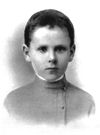 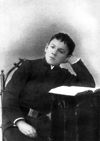  1914 вернулся на родину, работал в провинции, публиковал свои переводы в журналах "Северные записки" и "Русская мысль". В годы Первой мировой войны Маршак занимался помощью детям беженцев.С начала 1920-х участвует в организации детских домов в Екатеринодаре, создал детский театр, в котором началось его творчество детского писателя.В 1923, вернувшись в Петроград, создавал свои первые оригинальные сказки в стихах — "Сказка о глупом мышонке", "Пожар", "Почта", переводил с английского детские народные песенки - "Дом, который построил Джек" и т.д. Возглавлял один из первых советских детских журналов — "Новый Робинзон", вокруг которого группировались талантливые детские писатели. С 1924 руководил детским отделением ОГИЗа в Ленинграде и был деятельным покровителем авангардистов, например обэриутов (Д. Хармс, А. Введенский), Е. Шварца, Б. Житкова, которые под его руководством стали писать для детей.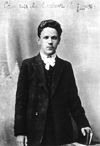 Стихи Маршака для детей, его песни, загадки, сказки и присказки, пьесы для детского театра со временем составили сборник "Сказки, песни, загадки", неоднократно переиздававшийся и переведенный на многие языки.Его книги для детей, представляющие собой краткие рассказы в стихах, — "Багаж", "Мистер Твистер", "Блиц-фрицы", богаты по содержанию и по форме, пытаются охватить все доступные ребенку стороны жизни и в то же время соответствуют современной тематике.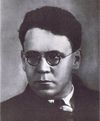 В 1938 переселился в Москву. В годы Великой Отечественной войны активно сотрудничал в газетах — его пародии, эпиграммы, политические памфлеты высмеивали и обличали врага.В послевоенные годы вышла книги стихов — "Почта военная", "Быль-небылица", поэтическая энциклопедия "Веселое путешествие от А до Я". В 1955, 1957, 1959 Маршак снова ездил в Англию. Много занимался переводами сонетов Шекспира и песен   Бёрнса, переводил стихотворения Дж. Китса, Р. Киплинга, У. Водсворта, П. Б. Шелли, Дж. Байрона.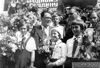 Среди драматургических сочинений Маршака особой популярностью пользуются пьесы-сказки "Двенадцать месяцев", "Умные вещи", "Кошкин дом".В 1961 вышел сборник статей "Воспитание словом" — итог большого творческого опыта писателя.В 1963 вышла "Избранная лирика" — последняя книга писателя. С. Маршак скончался 4 июля 1964 в Москве.Централизованная система детских библиотекЦентральная городская детская библиотека им. А. С. ПушкинаОтдел новых информационных технологийДетский городок С. Я. Маршака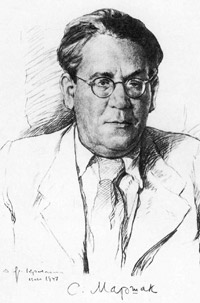 К 125-летию со дня рожденияВолгоград-2012Произведения  С. Я. Маршака  в фондах ЦСДБ Белых, Григорий Георгиевич. Республика ШКИД: повесть/ Г. Г. Белых, А. И. Пантелеев ; авт. вступ. статьи : С. Я. Маршак ; худ. : А. Шахгелдян. - М.: АСТ : Астрель, 2010. - 415 с.: ил. - (Гражданско-патриотическая библиотека)Экземпляры: всего:3 - АБ(3)2.   Киплинг, Редьярд Джозеф. Сказки/ Р. Д. Киплинг  пер.с англ. : К. И. Чуковский, С. Я. Маршак ; худ. : В. Курдов, В. Дувидов. - М.: ОНИКС, 2008. - 175 с.: ил. - (Библиотека младшего школьника)Экземпляры: всего:1 - Ф-2(1)3.    Маршак, Самуил Яковлевич. Азбука в стихах и картинках: книжка-игрушка с вырубкой/ С. Я. Маршак ; худ. : С. Бордюг, Н. Трепенок. - М.: Планета детства, 2006. - 16 с.: ил4.    Маршак, Самуил Яковлевич. Весёлый счёт: от одного до десяти: стихи/ С. Я. Маршак ; худ. : Е. Соколов. - М.: ОНИКС, 2001. - 18 с.: ил5.    Маршак, Самуил Яковлевич. Девчонкам и мальчишкам: стихи/ С. Я. Маршак ; худ. : Борисов А. и др.. - М.: ОНИКС, 2011. - 224 с.: ил.. - (Девчонкам и мальчишкам)Экземпляры: всего:1 - МЛ(1)6.    Маршак, Самуил Яковлевич. Котята: стихи: из англ. нар. поэзии/ С. Я. Маршак ; худ. : С. Борисова. - М.: ОНИКС, 2004. - 9 с.: ил7.    Маршак, Самуил Яковлевич. Кошкин дом: сказка-пьеса/ С. Я. Маршак. - М.: Планета детства, 2009. - 47 с.: ил. - (Сказки-мультфильмы)Экземпляры: всего:2 - МЛ(2)8.    Маршак, Самуил Яковлевич. Круглый год: стихи/ С. Я. Маршак ; худ. : А. Борисов. - М.: ОНИКС 21 век, 2004. - 14 с.: ил9.    Маршак, Самуил Яковлевич. Лучшие стихи/ С. Я. Маршак ; худ. : И. Есаулов. - М.: АСТ;Астрель, 2010. - 142 с.: ил.Экземпляры: всего:3 - МЛ(1), Ф-12(1), Ф-13(1)10.    Маршак, Самуил Яковлевич. Лучшие стихи/ С. Я. Маршак ; худ. : И. Есаулов. - Ростов н/Д: Проф-Пресс; М.: Астрель, 2007. - 143 с.: илЭкземпляры: всего:1 - МЛ(1)11.    Маршак, Самуил Яковлевич. Самое любимое: Стихи/ С. Я. Маршак ; худ. : В. Конашевич. - М.: Астрель, 2008. - 64 с.: илЭкземпляры: всего:1 - Ф-2(1)12.    Маршак, Самуил Яковлевич. Сказки: рассказы, стихи/ С. Я. Маршак ; худ. : М. Бондаренко. - М.: Планета детства, 2010. - 63 с.: илЭкземпляры: всего:1 - Ф-11(1)13.    Маршак, Самуил Яковлевич. Сказки/ С. Я. Маршак ; худ. : М. Бондаренко, А. Чурсин. - М.: Астрель: АСТ, 2009. - 64 с.: ил. - (Читаем дома и в детском саду. 4 года)Экземпляры: всего:1 - Ф-2(1)14.    Маршак, Самуил Яковлевич. Сказки С. Маршака/ С. Я. Маршак. - М.: Астрель: АСТ, 2008. - 112 с.: ил. - (Планета детства)Экземпляры: всего:1 - МЛ(1)15.    Маршак, Самуил Яковлевич. Усатый - полосатый: стихи, сказки, переводы/ С. Я. Маршак ; худ. : С. Борисова и др.. - М.: ОНИКС: Астрель, 2008. - 63 с.: ил. - (Библиотечка детской классики)Экземпляры: всего:1 - Ф-10(1)16.    Маршак, Самуил Яковлевич. Чиполлино ("Песня Чиполлино"): книжка-игрушка с вырубкой/ С. Я. Маршак ; худ. : Е.  Запесочная . - М.: Астрель, 2008. - 10 с.: ил.Экземпляры: всего:1 - Ф-8(1)17.    Степанов, Владимир Александрович.Азбука: стихи/ В. А. Степанов, С. Я. Маршак. - М.: ОНИКС 21 век, 2002. - 64 с.: ил. - (Малышкина книжка)Экземпляры: всего:1 - Ф-4(1)18.    Шекспир, Вильям. Сонеты/ В. Шекспир ; пер. с англ : С. Маршак. - М.: Астрель, 2001. - 160 с.. - (Хрестоматия школьника)Экземпляры: всего:1 - АБ(3)19.    Шекспир, Уильям. Сонеты/ У. Шекспир ; пер. : С. Маршак. - М.: АСТ: Хранитель, 2007. - 160 с.Экземпляры: всего:1 - Ф-3(1)Произведения  о творчестве С. Я. Маршака  в фондах ЦСДБ1.    Девятилова И.С. Шагаем вместе с Маршаком: Юбилей поэта/ И. С. Девятилова //Книжки,нотки и игрушки для Катюшки и Андрюшки. - 2012. - N7. - C. 10-12. 2.    Дмитренко С. Маршак Советского Союза: 3 ноября исполняется 120 лет со дня рождения Самуила Яковлевича Маршака (1887-1964)/ С. Дмитренко //Литература - Первое сентября. - 2007. - N21. - C. 4-5. 3.    Зархи С.Б. "Я думал, чувствовал, я жил...": Сценарий литературного вечера к 120-летию со дня рождения С.Я. Маршака (1887-1964)/ С. Б. Зархи //Читаем.Учимся.Играем. - М..,  2007. - N8. - C. 11-21. 4.    Локтионова Н.П. Нравственные уроки детства: По произведениям современной литературы (Маршак, Солоухин, Искандер, Драгунский)/ Н. П. Локтионова, Г. В. Забинякова //Литература в школе (комплект). - 2009. - N9. - C. 40-45.Ф-2(1), Ф-3(1), Ф-5(1), Ф-6(2), ЦБ(2), Ф-10(1)